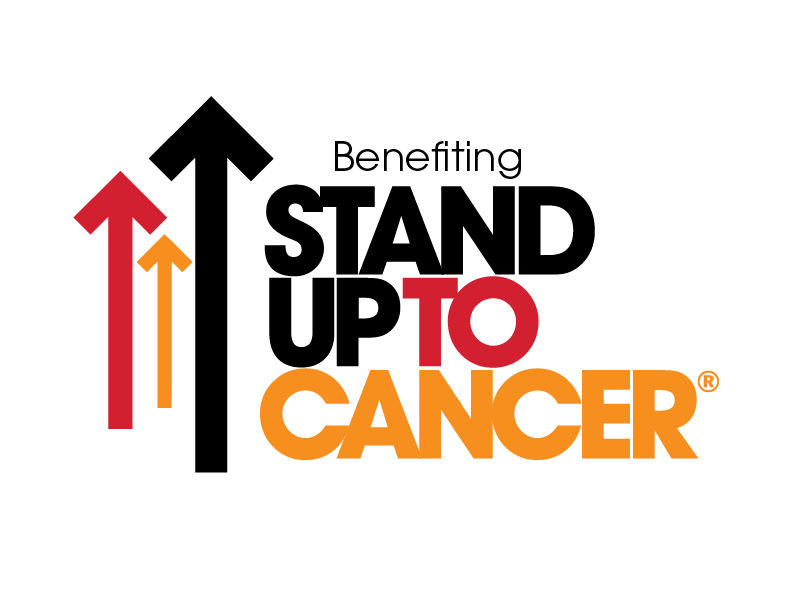 Stand Up To CancerFundraiser Check Donation FormYour name: ___________________________________________________Fundrasier name: _______________________________________________Number of checks enclosed: ______________________________________Total of all donations enclosed: ___________________________________Checks should be made payable to Stand Up To Cancer and mailed with this form to the address below:Stand Up To CancerP.O. Box 843721Los Angeles, CA 90084-3721Please allow 10-14 business days from the time that the check is received for it to be added to your online fundraising page total. 